              STOP!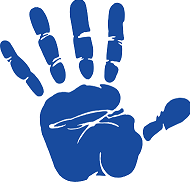 Práva spotřebitelů na předváděcích akcíchprávo na úplné, srozumitelné a pravdivé informace:o předváděcí akci, pořadateli a prodávajícímo výrobku a jeho vlastnostecho způsobu užití a funkci výrobkůo ceně a způsobu platbyo odstoupení od smlouvyo podmínkách uplatnění reklamace 	právo volby smlouvu uzavřít či nikolivprávo na odstoupení od smlouvy do 14 dnů – bez udání důvodu a bez sankce  právo na vrácení peněz do 14 dnů, (po nejlépe písemném odstoupení od smlouvy a vrácení zboží)NEJÚČINNĚJŠÍ OBRANA ?NEÚČASTNIT SE PŘEDVÁDĚCÍCH AKCÍ  !STOP!                                                                                                                                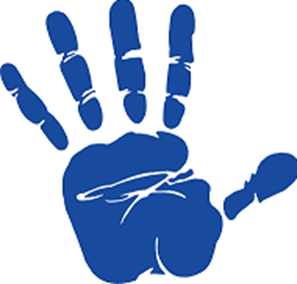 